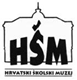 NOĆ MUZEJA U HRVATSKOM ŠKOLSKOM MUZEJUZa one koji žele znati višeU Noći muzeja 2014. posjetite Hrvatski školski muzej, razgledajte stalni postav i izložbu Kao Hlapić i Gita – Siročad u Hrvatskoj potkraj 19. i početkom 20. stoljeća te sudjelujte u „dodatnoj nastavi“ koju smo za vas priredili. Krasopisu i vezenju križićem će vas dodatno poučiti djelatnice Hrvatskoga školskog muzeja, priču o  Hlapiću ćete u strip pretočiti s Učilištem za likovno obrazovanje, kreativnost i dizajn – Studio Tanay, a sat „domaćinstva“ vodit će djelatnici  M&M slastičarnice.Na ulazu u Muzej čeka vas posebna slatka ulaznica. Vidimo se!Za sudjelovanje u „dodatnoj nastavi“ predbilježite se na hsm@hsmuzej.hr ili 01/4855716, broj mjesta je ograničen!18:00 – 19:15               Sat krasopisa 18:00 – 19:15               Sat likovnog sa Studijem Tanay – Hlapić u stripu 19:00 – 20:15               Sat domaćinstva s M&M slastičarnicom 20:00 – 21:15               Sat likovnog sa Studijem Tanay – Hlapić u stripu 21:00 – 22:15               Sat domaćinstva s M&M slastičarnicom22:00 – 23:15               Sat ručnog rada – vezenje križićem Priključite se pedagoško-humanitarnom projektu HŠM-a„Budi dobar kao sunce!“Molimo sva naša sunašca da tijekom Noći muzeja „osunčaju“ HŠM sa slikovnicama, enciklopedijama, knjigama, školskim priborom, školskim torbama, materijalima za radionice, igračkama, početnicama, s brojnim poklonima za djecu bez odgovarajuće roditeljske skrbi!